Protokoll Skebokvarns Bygderåd den 22 juni 2021 kl. 10,00 -1200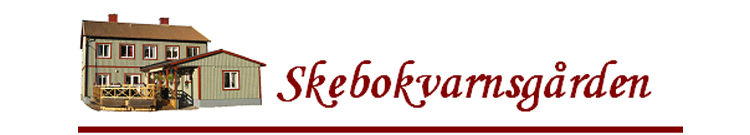 Närvarande:, Sten Elofson, Anne-Marie Eriksson, Karin Lidström och Monica Andersson. Monica Åkerblom, Inga Lönn och Gudrun Lindgren.Mötets öppnande: Ordförande Monica Andersson hälsade ledamöterna välkomna till dagens styrelsemöte och förklarade mötet för öppnat.Till protokolljusterare valdes: Gudrun Lindgren.Föregående protokoll: godkändes och lades till handlingarna.Inkommen post: Flens Kommun ang. hälsoveckan m.m.. Centerpartiet dialogmöte om bostäder. Skrivelserna lades till handlingarna.Utgående post: Telefonsamtal med H. Lavemark på Trafikverket om att vi har lägenheter i vårt hus, Ansökan om krisstöd är inlämnad till Bygdegårdarnas Riksförbund.Information:Parkeringsplatsen; Trafikverket vill hyra p-platsen 2-3 veckor vilket vi säger är OK. Lekparken: Monica A. har varit i kontakt med projektledaren som säger att det är nästan klart men nu måste Vattenfall mäta var det finns kablar så det väntar vi på.Bokningarna: Gicks igenom. Skylten: Är svetsad och uppsatt men den behöver snyggas till, åkgräsklipparen är servad.Elsäkerhet i tvättstugan: EL-Gunnar har satt upp nya uttag så inga kablar hänger.Droppande kran vid utkastet på utsidan: Har fixats av Tomas Å. och Stefan.Blommlådor: Monica A. har inköpt dessa.Loppisrunda den 4 juli: Monica A. gav en lägesrapport om vilka som är anmälda och Sten försöker utveckla kartan. Zeth har gjort ett profiltryck som han skänker till Bygderådet så vi kan marknadsföra ”Byloppis i Skebo med omnejd”.Diskussion:EkonominMonica gav lägesbild och det ser bra ut.Fastighetsskötsel prioriteringTas upp på årsmötet.Omvårdnaden och skötsel av bygdegården ”tredje etappen”.Det återstår en del saker att göra bl.a. att städa i källaren och tvättstugan.Bygdecaféet den 4 juli:Cafévärdar blir Monica Å., Tomas Å. och Eila.Beslut: Styrelsen beslutade att uppdra till Monica A. att ta kontakt med Zeth om han kan göra något åt skylten och få en prisuppgift.Styrelsen beslutade att ha Bygdecaféet öppet den 4 juli med enklare förtäring.Styrelsen beslutade att samlas den 26 aug. kl. 9.00 för att göra ”tredje etappen” av omvårdnaden av Bygdegården. Styrelsen beslutade att nästa styrelsemöte blir den 10/8-21 kl. 10,00 med en liten utflykt.Mötets avlutning: Ordföranden Monica Andersson tackade ledamöterna för visat intresse därefter avslutades mötet.Vid protokollet				Justeras:Sten Elofson				Gudrun Lindgren.